                                                                                                                                        Al Dirigente Scolastico 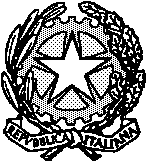  del 2° Circolo Didattico “A. DE GASPERI”                                                                                                                                                                                       -CAIVANO  (Na)– D O M A N D A    D I     I S C R I Z I O N E   per  l’a.s.  2012/13     Data_______________                                           Firma congiunta dei genitori                                                                    _____________________________________                                                                    _____________________________________